第92回(2016年度)日本選手権大会シンクロ競技東京都予選　兼　東日本予選会場図　　　　　　　　　　　　　　　3.4.4.4.5.5.5 　　　　　　　　　　　　　　　　　　　　　　　　　　　　　　　　　使用中止W-online　　　　　　　　　　　　　　　　　　　　　　　　　　　W-online　　　　　　　　　　　　　　　3.3.2.2.2.1.1.1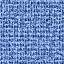 